令和4年8月吉日会員各位一般社団法人長野県介護支援専門員協会上伊那支部支部長　市村　広明長野県介護支援専門員協会　上伊那支部令和4年度　定期支部会の開催（書面決議）について謹啓 時下、皆様におかれましては、ますますご清祥のこととお慶び申し上げます。 平素より、支部活動にご理解とご協力を賜り、感謝申し上げます。 さて、当支部では例年総会終了後、定期支部会を開催しておりますが、感染症拡大防止の観点から、昨年同様に今年度の定期支部会も書面決議とさせていただくこととなりました。 つきましては、令和 4 年度上伊那支部定期支部会議案書をご一読いただき、GoogleフォームまたはQRコードを使用して、書面決議書を令和4年8月31日（水）までにご提出をお願いいたします。（県協会ホームページにもGoogleフォームを掲載しています）ご不明な点等ありましたら、支部長までお問合せください。御多忙中のところ、お手数をおかけしますが、ご回答いただきますよう、お願い申し上げます。なお、書面決議の結果につきましては、協会 HP に掲載しますので、各自ご確認ください。 謹白記 【議事】 　報告事項 1 　令和 3 年度上伊那支部事業報告及び会計報告書 　報告事項 2 　令和 4 年度上伊那支部事業計画案 第1号議案   令和 4 年度上伊那支部役員の承認 　お知らせGoogleフォーム：https://forms.gle/WLn3F8y8AQrtN2u57　　　　　　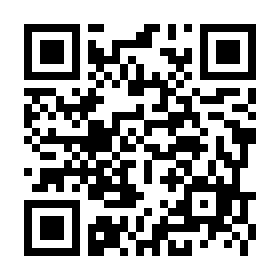 以上事務局（問い合わせ）　　　　　　　長野県介護支援専門員協会上伊那支部 支部長 市村　広明　　小規模多機能型居宅介護こまちの家電話：0265-82-8010FAX：0265-82-6600